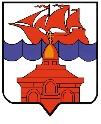 РОССИЙСКАЯ ФЕДЕРАЦИЯКРАСНОЯРСКИЙ КРАЙТАЙМЫРСКИЙ ДОЛГАНО-НЕНЕЦКИЙ МУНИЦИПАЛЬНЫЙ РАЙОНАДМИНИСТРАЦИЯ СЕЛЬСКОГО ПОСЕЛЕНИЯ ХАТАНГАПОСТАНОВЛЕНИЕ23.03.2020 г.                                                                                                                           № 032 – ПО внесении изменений в Постановление Администрации сельского поселения Хатанга от 17.01.2011 г. № 004-П «Об утверждении административного регламента предоставления муниципальной услуги «Подготовка и выдача разрешения на строительство, реконструкцию объектов капитального строительства»В соответствии с Федеральным Законом от 27.12.2019 г. № 472-ФЗ «О внесении изменений в Градостроительный кодекс Российской Федерации и отдельные законодательные акты Российской Федерации», Федеральным законом от 27.07.2010 г. № 210-ФЗ «Об организации предоставления государственных и муниципальных услуг», в целях приведения нормативных правовых актов Администрации сельского поселения Хатанга в соответствие с требованиями федерального законодательства,ПОСТАНОВЛЯЮ:Внести в Приложение к Постановлению Администрации сельского поселения Хатанга от 17.01.2011 г. № 004-П «Об утверждении административного регламента предоставления муниципальной услуги «Подготовка и выдача разрешения на строительство, реконструкцию объектов капитального строительства» (далее – Приложение) следующие изменения: В пункте 2.5 Раздела 2 «Стандарт предоставления муниципальной услуги», слова «… не должен превышать 7 календарных дней…» заменить словами «…не может превышать 5 рабочих дней…»; Раздел 3 «Состав, последовательность и сроки выполнения административных процедур» дополнить Пунктом 3.7 следующего содержания: «3.7. Разрешение на строительство или отказ в выдаче разрешения на строительство направляется в форме электронного документа, подписанного электронной подписью, в случае, если это указано в заявлении о выдаче разрешения на строительство».Опубликовать Постановление в Информационном бюллетене Хатангского сельского Совета депутатов и Администрации сельского поселения Хатанга и на официальном сайте органов местного самоуправления сельского поселения Хатанга www.hatanga24.ru.Контроль за исполнением настоящего Постановления возлагаю на заместителя Главы сельского поселения Хатанга Скрипкина А.С.Настоящее Постановление вступает в силу со дня его подписания. Временно исполняющая полномочияГлавы сельского поселения Хатанга														                                                        А.И. Бетту